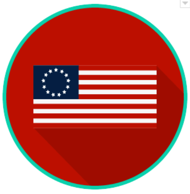 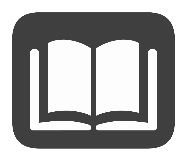 GrievanceGrievance DescriptionNatural Right(s) Violated“He has dissolved representative houses repeatedly, for opposing with manly firmness his invasions on the rights of the people.”Dissolving legislaturesLiberty“He has obstructed the administration of justice, by refusing his assent to laws for establishing judiciary powers.”Limiting judicial powersLiberty“He has made judges dependent on his will alone, for the tenure of their offices, and the amount and payment of their salaries.”Limiting judicial powersLiberty“For quartering large bodies of armed troops among us…”Quartering (housing) soldiersLife, Liberty, Pursuit of Happiness“For imposing taxes on us without our consent…”Imposing taxes without the permission of the peopleLiberty, Pursuit of Happiness“For depriving us in many cases, of the benefits of trial by jury…”Suspending trial by juryLife, Liberty, Pursuit of Happiness“For suspending our own legislatures, and declaring themselves invested with power to legislate for us in all cases whatsoever.”Dissolving legislaturesLife, Liberty, Pursuit of Happiness